Play PolicySafeguarding StatementAt St Anne’s Catholic Primary School we respect and value all children and are committed to providing a caring, friendly and safe environment for all our pupils so they can learn, in a relaxed and secure atmosphere.  We believe every pupil should be able to participate in all school activities in an enjoyable and safe environment and be protected from harm.  This is the responsibility of every adult employed by, or invited to deliver services at St Anne’s Catholic Primary School. We recognise our responsibility to safeguard all who access school and promote the welfare of all our pupils by protecting them from physical, sexual or emotional abuse, neglect and bullying.INTRODUCTIONThis policy sets out St Anne’s Catholic Primary School’s commitment to ensuring that quality play opportunities are available for all children. In line with article 31 of the UN Convention on the Rights of the Child, the Play Principles and the Department for Children, Schools and Families publication ‘Managing Risk in a Play Provision’, our school believes that all children need opportunities to play which allows them to explore, manipulate and experience their environment, free from unacceptable levels of risk. We believe play provision should be welcoming and accessible to every child, irrespective of gender, sexual orientation, economic or social circumstances, ethnic or cultural background or origin, or individual abilities. At St Anne’s, we recognise that play is an essential part of a happy and healthy childhood. As a school, we provide consistently high quality, sustainable play opportunities for all children.RATIONALE Children spend up to 20% or 1.4 years of their time in school at play. This means that play opportunities at school are even more vital. Better quality play leads to happier children and happier staff. With better quality play opportunities there are fewer behaviour problems, a more positive attitude to school and improved skills development and learning. As the children improve their quality of play and have more enriching play times, there are fewer accidents and classroom learning is enhanced as the children come in from play happy and ready to learn. Play is recognised for the important contribution it makes to education and lifelong learning, a finding confirmed by many studies of early childhood. Research shows that play can enhance problem solving; it is also widely regarded as providing opportunities for social interaction and language development.  The contribution of play to educational development is suggested through the inherent value of different play types e.g. through risk taking and exploratory play in formal and informal settings, allowing children to experiment, try new things and push their boundaries in a safe environment.The Government’s Play Strategy defines play as: ‘encompassing children’s behaviour which is freely chosen, personally directed and intrinsically motivated. It is performed for no external goal or reward, and is a fundamental and integral part of healthy development – not only for individual children but also for the society in which they live’. This activity meets the four components of a child’s development: Physical (direct impact on physical development, co-ordination and fitness)Intellectual (cognitive development, imagination)Educational (the knowledge and understanding of academic outcomes)Social (the development of values, beliefs and self-perception and the parallel communication skills, leadership and teamwork this enhances). At St Anne’s Catholic Primary School, the children and staff think that play:Gives the freedom to express yourself  Is doing what makes you happyGives you energy, refreshes you and makes you feel good inside Is fun!Builds confidence and understanding Helps to promote and develop skillsAllows children to be creative and co-operative Invites investigation and exploration which may test boundaries Is time with your friends from any classEnables children to process their experiences of the worldAims Our aims at St Anne’s Catholic Primary School are: To provide children with a play setting which is both stimulating and challenging.To develop social skills, enhancing communication, collaboration and problem solving.To encourage children to develop independence and take responsibility for themselves and others.To allow children to take risks and use a common-sense approach to the management of these risks and their benefits. To develop skills in self-assessing and managing risk.To enable children to develop respect for their surroundings and each other. To aid children’s physical, emotional, social, spiritual and intellectual development. To provide children with a range of environments which will support their learning across thecurriculum and about the world around them.To promote self-confidence and the ability to make choices, problem solve and to be creative.To build emotional and physical resilience. RISK AND BENEFIT Many research studies have found that the social, physical and mental benefits to children of managed risks are vast. Children become more resilient, adaptable and are keen to try new experiences. Children should be provided with opportunities to challenge themselves and also to experience successes and failures. Risk and challenge is not limited to physical risk – it includes the uncertainties involved in making new friends, playing with children from different backgrounds and building emotional resilience through trying out new experiences with the possibility of failure. ‘Without opportunities to take acceptable levels of risk, children’s development is inhibited, undermining their capability to deal with the wider unsupervised world’. (DCFS) At St Anne’s Catholic Primary School, we are committed to providing these experiences for our children in a managed way. The Health and Safety Executive offer guidance on the provision of play in educational settings and state that: ‘HSE fully supports the provision of play for all children in a variety of environments. HSE understands and accepts that this means children will often be exposed to play environments which, whilst well managed, carry a degree of risk and sometimes potential dangers’. (HSE, 2013)St Anne’s Catholic Primary School will use the Health and Safety Executive’s guidance on Managing Risk in Play and Leisure (www.hse.gov.uk) (Appendix 1) as its principle guiding documents in making decisions relating to risk and play. Our role as play providers is to facilitate the maximum amount of enriching opportunities for children to encounter. They need to learn to manage risk for themselves in an environment that is as safe as it needs to be, rather than completely devoid of risk. The benefit to children of challenging play opportunities should be balanced with any potential risk when carrying out risk assessments. We will adopt a risk-benefit approach and use dynamic risk assessments (Appendix 2) to manage our duty of care to protect and provide for children's needs.aDULTS ROLE IN PLAYAll staff at St Anne’s Catholic Primary School are fully committed to working with children to provide the play experiences that they want and need in their school. The adult’s role in play will be governed by the Play Work Principles (Appendix 3) Adults will have a continuing dialogue with children about the play provision in the playground which will include regular play assemblies, School Council involvement, surveys and other pupil voice outlets. An adult’s role will also be to facilitate play and encourage children to assess the risks and benefits of activities within the play setting. The school is working with OPAL (www.outdoorplayandlearning.org.uk ) to help guide a strategic approach to developing play at St Anne’s Catholic Primary School. In addition to this, the Play Team (Appendix 4) will work in collaboration with parents, teachers, teaching assistants and all other staff as well as the children to implement the changes highlighted in this policy. The play team ensures that the play space is inclusive – supporting all children to make the most of the opportunities available in their own way.Remote supervisionSupervision will take remote and ranging models, so that children can quickly find an adult, and adults can patrol large sites to gain an awareness of the kinds of play and levels of risk likely to be emerging. children’s role in play The children will all have access to their own version of the play policy. (Appendix 5) In it will also include the rights and responsibilities of the children to Have ownership of their play and outdoor learning experiencesRespect and look after each other, the environment, equipment and toys. To be aware of sanctions surrounding purposely dangerous or unsafe behaviour Ensure that playtimes are fun for everybody This children’s policy will be shared and explained to all children regularly as part of ongoing assemblies, interactions with the School Council and during discussions and dialogue in class.clothing Children will be given the opportunity to play outside at all times of the year regardless of the weather where possible. Therefore, it is vitally important that all children must have wellies in school at all times. All children and staff must wear the appropriate footwear when walking on the school field or in the forest. Welly storage will be provided for children to store their wellies. All footwear/clothing must be labelled.  Children should also wear coats during cold/wet weather.  Children will be outside in light rain, wind or light snow – therefore the correct clothing/footwear is vital to their enjoyment of play. It will be the decision of the head teacher, deputy head teacher or play co-ordinator to decide if play can go ahead.  Appendix 1 Health and Safety Executive’s guidance on Managing Risk in Play and Leisure https://www.hse.gov.uk/entertainment/childrens-play-july-2012.pdf Appendix 2 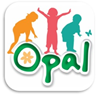 Benefit-Risk Assessment Record Sheet Risk Assessment Date……………                  Assessed by………… Appendix 3Playwork PrincipalsAppendix 4St Anne’s Catholic Primary School Play TeamThis is the team working directly with OPAL to ensure policy is in place and develop play and outdoor learning at St Anne’s Catholic Primary School. It consists of: The Head Teacher :            N.Ferguson Curriculum Play Lead:       E.Catchpole Play Co-ordinators:           M.Quinn,  J.Gaffney Premises Manager:           T.Jones Lead Governor for Play:   J.Knapper Appendix 5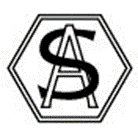 Children’s Play PolicyRatification date:November 21Committee:Chair of Governors:Mrs Debbie PennyHead Teacher:Mrs Nuala FergusonReview Date:November 22DateVersionNotesNov 21Draft 1 Initial draft shared with full governing BodyDescription of Activity, Principle or Object, who might be at risk and what kind of harm. Benefit or Utility  Or Related Policy Description of risk management and maintenance agreed  Nominated person Action Date We have the right to: We have the responsibility to: ● have fun at playtimes ● make sure that everyone has fun and our play does not stop this. ● make our own decisions about our play and choose what we do. ● make sure our decisions don’t affect others in a negative way. ● choose who we play with and include others. ● make sure that no one is left out of play or forced to do something they don’t want to.  ● play with lots of different toys and have a well looked after environment. ● take pride in, respect and look after our environment and toys. ● explore be creative and take thoughtful risks.  ● think about what we are doing and talk to a adult from the play team about the risks we are taking if they ask us to. 